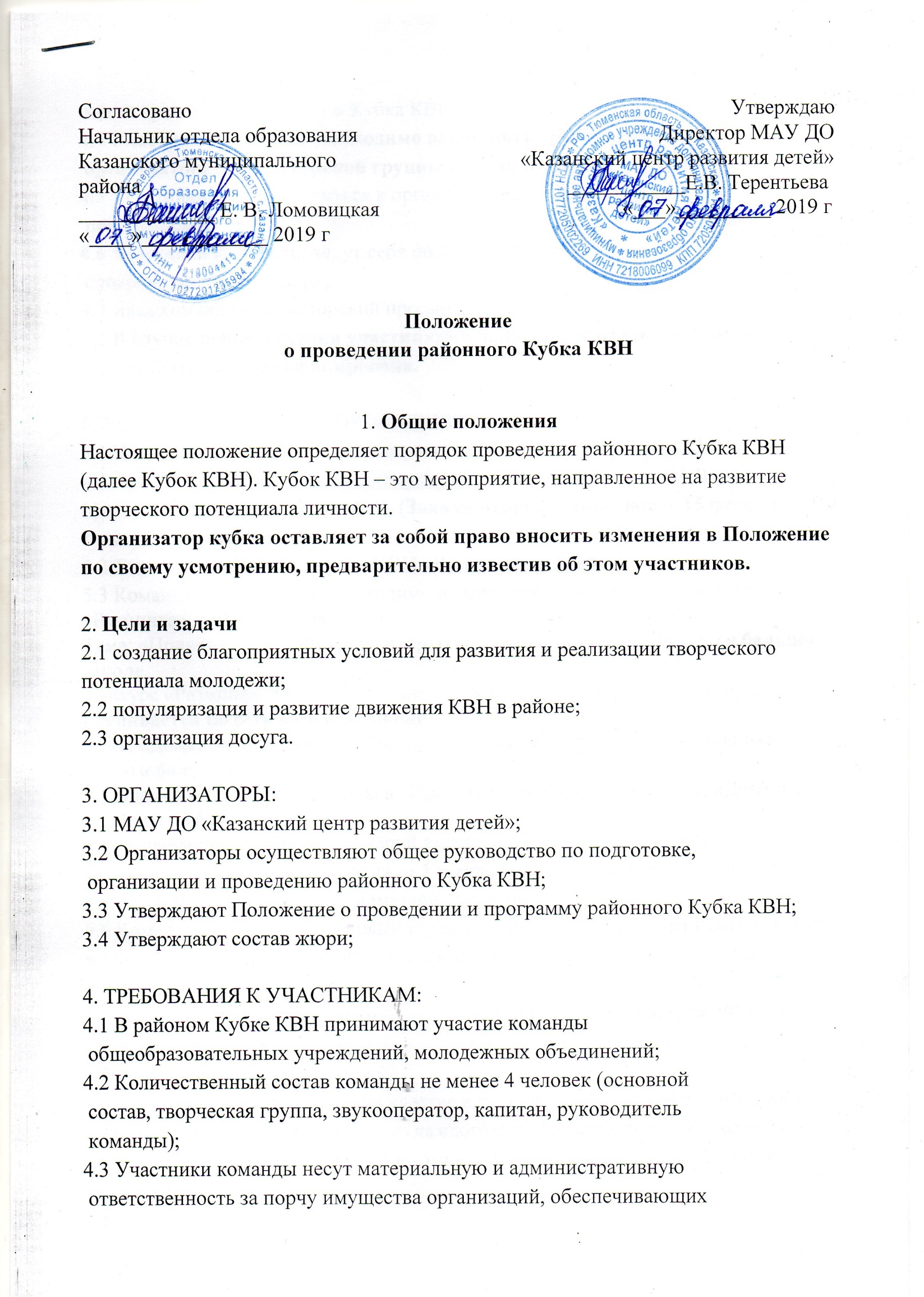 место проведения районного Кубка КВН;4.4 Участникам команд необходимо выполнять требования организаторов, редакторской группы районного Кубка КВН;4.5 Участники могут обратиться к организаторам с претензиями в письменном виде;4.6 Участники корректно ведут себя по отношению к организаторам, соперникам, членам жюри; 4.7 Явка команд на редакторский просмотр обязателен.4.8 В случае невыполнения участниками данных обязательств, команда может быть дисквалифицирована.5. УСЛОВИЯ И ПОРЯДОК ПРОВЕДЕНИЯ5.1 Команды направляют заявки на участие не позднее 15 февраля 2019 г.на электронный адрес: centr-det@yandex.ru   с пометкой заявка на КВН.(форма заявки - приложение №1), (Заявки отправленные после 15 февраля 2019 года. Не принимаются).5.2 Тема игры районного Кубка КВН «Весенняя  встреча»;5.3 Командам для участия необходимо подготовить конкурсы «Приветствие», «Разминка», «Домашнее задание»Тема: «Приветствия» - «Встреча старых друзей», оценивается по 5-ти бальной школе.Конкурс «Разминка» (вопросы из зала и один вопрос от членов жюри) будет, оценивается по 6-ти бальной школе.Тема: «Домашнего задания» - «Новый друг, лучше старых двух», оценивается по 5-ти больной школе.5.4 Время выступление команды в «Приветствии» не более 5 минут, «Домашнее задание» не более 6 минут.5.5 Команда предоставляет сценарий выступления для организаторов иредакторского просмотра не позднее 1 марта 2019 года, на электронныйадрес: centr-det@yandex.ru   с пометкой сценарий  КВН.5.6 Команды приезжают на первый редакторский просмотр 6 марта 2019 г. в 15:00 ч. по адресу: Казанский район, с. Казанское, ул. Ленина, 16, МАУ ДО «Казанский центр развития детей».5.7 Команды приезжают на второй редакторский просмотр 22 марта 2019 г. в 15:00 ч. по адресу: Казанский район, с. Казанское, ул. Ленина, 16, МАУ ДО «Казанский центр развития детей».5.8 В том случае, если команд на участие в районном Кубке КВН будет больше 5-ти, то проводятся полуфиналы, из каждого полуфинала в финал выходит 2 команды. Организатор районного Кубка КВН имеет право пригласить пятую команду в Финал.6. МЕСТО И ВРЕМЯ ПРОВЕДЕНИЯ6.1 Районный Кубок КВН состоится 1 апреля 2019 года, Начало в 16:00 ч., заезд команд будет определен не позднее 22 марта 2019 года, и сообщено командам в официальном письме.6.2 Место проведение районного Кубка КВН будет определенно не позднее 22 марта 2019 года, и сообщено командам  в официальном письме.7. ОПРЕДЕЛЕНИЕ ПОБЕДИТЕЛЕЙ И НАГРАЖДЕНИЕ7.1 Жюри оценивает выступление каждой команды по следующим критериям:  Юмор, оригинальность текстов и номеров (в соответствии с указом Президента МС КВН А.В. Маслякова «О защите авторских прав» (от 30 января 2002 года) командам участницам запрещается повторное использование реприз, миниатюр, песен, однажды использованных в официальных Лигах МС КВН и зарегистрированных на сайте www.kvn.ru); Художественный уровень конкурсных выступлений; Исполнительское мастерство, артистичность;  Постановочная, режиссѐрская работа; Оригинальность, неожиданные решения; Музыкальное оформление программы; Реквизит, костюмы.7.2 По результатам районного Кубка КВН жюри будут определены победители:  1, 2, 3 место; Номинации «Лучшая женская роль», «Лучшая мужская роль», «Лучшая шутка кубка».7.3 Победители будут награждены дипломами и памятные призами;8. РЕДАКТОРСКИЙ ПРОСМОТР:8.1 Редакторский просмотр: осуществляет контроль  за качеством выступлений команд, путѐм проведения предварительных просмотров и рабаты со сценариями команд;8.2 Несѐт ответственность за содержание выступлений команд КВН;8.3 Редактор:  Бабинов Сергей Геннадьевич – специалист по работе с молодежью МАУ ДО «Казанского центра развития детей»9. ФИНАНСИРОВАНИЕ9.1 Расходы по подготовке и командированию команд участников,  сопровождающих лиц, представителей команд (проезд, костюмы, музыкальное оформление, реквизит и др.) несут командирующие организации;10. КОНТАКТНАЯ ИНФОРМАЦИЯ Организатор районного Кубка КВН: Бабинов Сергей Геннадьевич Тел. (34553) 4-12-03,  +7 (982)774-63-31. E-mail: centr-det@yandex.ru VK: vk.com/kcrd72rus Адрес: Тюменская область, Казанский район, с. Казанское, ул.  Ленина, 16, МАУ ДО «Казанский центр развития детей».Приложение 1Заявкана участие команды КВН в  районом кубке КВН среди команд Казанского муниципального районаНазвание команды «__________» Тюменская область, Казанский район, ____________СОШ№ п/пФамилия, Имя, Отчество
Дата рожденияТелефон, ссылка на профиль в социальной сети ВКонтактеОбязанности в команде
(рук-ль, капитан, участник, звукооператор и пр.)